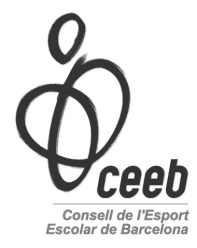                                                                                   Esports PlatjaInscripció Curs 2015-2016* És imprescindible omplir el full d’inscripció i presentar-ho a cada jornada. Tots els participants que no apareixen al llistat, no podran participar-hi. Podeu fer el pagament via on-line amb targeta o transferència bancària al (BANC SABADELL : 0081/1738/01/0001001109) Concepte: Nom entitat + Esports Platja+ enviar comprovant de pagament.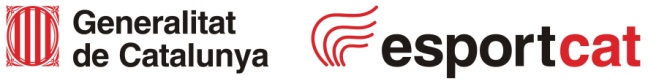 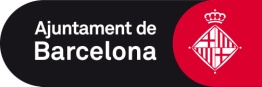 ENTITAT:      ENTITAT:      ENTITAT:      ENTITAT:      ENTRENADOR/DELEGAT:      ENTRENADOR/DELEGAT:      ENTRENADOR/DELEGAT:      ENTRENADOR/DELEGAT:      TELÈFON:      TELÈFON:      MAIL:      MAIL:      TROBADES TEMPORADA 2015-2016TROBADES TEMPORADA 2015-2016TROBADES TEMPORADA 2015-2016TROBADES TEMPORADA 2015-2016Handbol PlatjaFutbol PlatjaFutbol PlatjaVolei Platja Diu  - 22/05/16 Diss - 28/05/16 Diu  - 05/06/16 Diss - 11/06/16 Diu  - 22/05/16 Diss - 28/05/16 Diu  - 05/06/16 Diss - 11/06/16 Diu  - 22/05/16 Diss - 28/05/16 Diu  - 05/06/16 Diss - 11/06/16 Diu  - 22/05/16 Diss - 28/05/16 Diu  - 05/06/16 Diss - 11/06/16PREUS INSCRIPCIÓ PER EQUIPHandbol Platja: Pre Benjamí - Benjamí10€/JornadaHandbol Platja: Pre Aleví – Aleví10€/JornadaFutbol Platja: Aleví – Infantil - Cadet20€/JornadaFutbol Platja: Juvenil - Junior25€/JornadaFutbol Platja: Lliga Jove30€/JornadaVolei Platja: Aleví – Infantil - Cadet20€/JornadaVolei Platja: Juvenil - Junior25€/JornadaVolei Platja: Lliga Jove30€/JornadaCognomsNomData de naixement Categoria123456789101112